Annual Village MeetingNotice is hereby given of theAnnual Village Meeting7.30pm   WEDNESDAY  20th APRIL  2022To be held in the Lecture Hall at the back of the Congregational church 11 Chapel Street
Steeple Bumpstead
Haverhill
Suffolk
CB9 7DQAll village electors’ welcomeA G E N D A1. Welcome from the Chairman & Apologies for Absence 2. Minutes from previous meeting3. County & District Councillor’s reports4. Chairman’s report5. Neighbourhood Plan6. Presentation from Village Groups7. Questions and Comments8. Date of next meeting – 19th April 20239. Chairman to close the meeting. 																		Clerk- Mrs Julia Howardclerk@steeplebumpstead-pc.org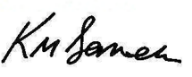 01787 237999							05th April 2022								Cllr Kerry Barnes, Chairman  